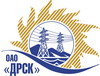 Открытое акционерное общество«Дальневосточная распределительная сетевая  компания»ПРОТОКОЛ рассмотрения  заявок участников ПРЕДМЕТ ЗАКУПКИ: открытый электронный запрос предложений № 404873 на право заключения Договора на выполнение работ для нужд филиала ОАО «ДРСК» «Хабаровские электрические сети» Капитальный ремонт ВЛ 110 кВ: Амурская ТЭЦ - Эльбан (С-87), ВЛ 110 кВ Амурская ТЭЦ - Эльбан (С-88) с отпайкой на ПС Падали, ВЛ 35 кВ Хурба - Болин (Т-181) (закупка 2613 раздела 1.1. ГКПЗ 2014 г.).Плановая стоимость:  1 111 000,0  руб. без учета НДС. Указание о проведении закупки от 25.08.2014 № 217.ПРИСУТСТВОВАЛИ: постоянно действующая Закупочная комиссия 2-го уровня.ВОПРОСЫ ЗАСЕДАНИЯ ЗАКУПОЧНОЙ КОМИССИИ:О признании предложений соответствующими условиям закупки.О предварительной ранжировке предложений участников закупки. О проведении переторжки.ВОПРОС 1 «О признании предложений соответствующими условиям закупки»РАССМАТРИВАЕМЫЕ ДОКУМЕНТЫ:Протокол процедуры вскрытия конвертов с заявками участников.Сводное заключение экспертов Моториной О.А., Ожегина В.Ф., Лаптева И.А.Предложения участников.ОТМЕТИЛИ:Предложения ОАО "ВСЭСС" г. Хабаровск, ООО "Брат" п. Тавлинка признаются удовлетворяющими по существу условиям закупки. Предлагается принять данные предложения к дальнейшему рассмотрению. ВОПРОС 2 «О предварительной ранжировке предложений участников закупки»РАССМАТРИВАЕМЫЕ ДОКУМЕНТЫ:Протокол процедуры вскрытия конвертов с заявками участников.Сводное заключение экспертов Моториной О.А., Ожегина В.Ф., Лаптева И.А.Предложения участников.ОТМЕТИЛИ:В соответствии с критериями и процедурами оценки, изложенными в документации о закупке, предлагается ранжировать предложения следующим образом:ВОПРОС 3 «О проведении переторжки»ОТМЕТИЛИ:Учитывая результаты экспертизы предложений Участников закупки Закупочная комиссия полагает  целесообразным проведение переторжки.РЕШИЛИ:Признать предложения ОАО "ВСЭСС" г. Хабаровск, ООО "Брат" п. Тавлинка соответствующими условиям закупки. Утвердить ранжировку предложений участников после поведения переторжки:1 место ООО "Брат" п. Тавлинка2 место ОАО "ВСЭСС" г. ХабаровскПровести переторжку.Пригласить к участию в переторжке следующих участников: ОАО "ВСЭСС" г. Хабаровск, ООО "Брат" п. Тавлинка. Определить форму переторжки: заочная.Назначить переторжку на 19.09.2014  в 10:00 благовещенского времени.Место проведения переторжки: Торговая площадка Системы www.b2b-energo.ru.Техническому секретарю Закупочной комиссии уведомить участников, приглашенных к участию в переторжке о принятом комиссией решении.Ответственный секретарь Закупочной комиссии 2 уровня                               О.А.МоторинаТехнический секретарь Закупочной комиссии 2 уровня                                    О.В.Чувашова            №  558/УР-Рг. Благовещенск17 сентября 2014 г.Место в ран-жировкеНаименование и адрес участникаЦена заявки, руб. Иные существенные условияНеценовая предпочтительность (в баллах от 3до 5)1ООО "Брат" (682738, Россия, Хабаровский край, Солнечный р-н, с. Тавлинка, пер. Веселый, д. 3)960 305,91  руб. без НДС (НДС не предусмотрен) В цену включены все налоги и обязательные платежи, все скидки.Срок выполнения: октябрь-декабрь 2014 г. Условия оплаты:  без аванса, остальные условия в соответствии с договором. Гарантия на своевременное и качественное выполнение работ, а также на устранение дефектов, возникших по вине подрядчика, составляет 24 месяца со дня подписания акта сдачи-приемки. Срок действия оферты до 31.12.2014 г32ОАО "ВСЭСС" (Россия, г. Хабаровск, ул. Тихоокеанская, 165, 680042)1 033 151,0 руб. без НДС (1 219 118,18 руб. с НДС). В цену включены все налоги и обязательные платежи, все скидки.Срок выполнения: 01.10.2014 г. – 30.12.2014 г. Условия оплаты:  без аванса, остальные условия в соответствии с договором. Гарантия на своевременное и качественное выполнение работ, а также на устранение дефектов, возникших по вине подрядчика, составляет 24 месяцев со дня подписания акта сдачи-приемки. Срок действия оферты до 05.12.2014 г3